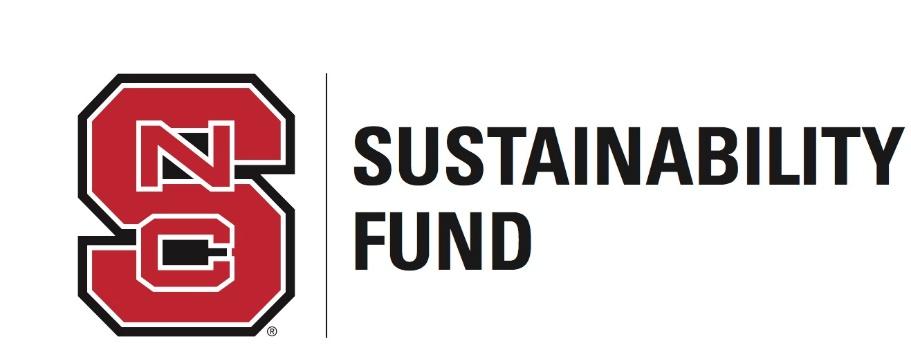 Sustainability Fund Advisory BoardStudent Application PacketThe Sustainability Fund Advisory Board manages the funds raised through the student sustainability fee that was established in 2013. This fee is expected to raise approximately $145,000 in 2017-2018 from a $5 per student per year fee. These funds are then made available to the NC State community through the Board’s competitive grant process for sustainability-related projects, education, and other resources that enhance campus and student learning in relation to sustainability. The Board meets approximately once a month and is responsible for reviewing applications, marketing the Request for Proposals, and general oversight of funded projects. Student Board members are required to serve at least 1 year on the Board. There are four undergraduate student positions and one graduate student position, and two of these undergraduate positions are available for next year.PERSONAL INFORMATION1. Full Name: 2. I certify that I am a FULL TIME student. (Yes / No)3. Mobile Phone:4. Email Address: 5. Current College(s): 6. Current Major(s): 7. Minors (If Applicable):8. Projected Graduation Date (Fall/Spring): Please answer the following questions below. You may write your responses directly into this document. Each response should be one paragraph.1. Explain your interest in sustainability. 2. Have you been involved in any sustainability-related projects, activities, organizations, etc.? If so, please provide details. 3. What other organizations are you a part of and what positions do you hold?4. Why do you want to be a member of the Board? What experience would you provide the Board?5. The Board has specific leadership roles needing to be filled next year…The Vice-Chair requires a minimum of two years left at NC State. This individual assists the Chair in typing meeting minutes, organizing events, and taking on other various responsibilities. The Vice-Chair assumes the role of Chair for the following academic year.The Treasurer requires only one year of service although it can be kept for the entire duration of serving on the Board. This individual is responsible for keeping up with project financial records through WRS, submitting fee projection documents, and monitoring other account information.Would you be interested in taking on a leadership role? Which one and why?Please attach résumé (with GPA listed) to your application.Return this application by Wednesday, April 18th at 11:59 pm via email to dasa-sfab-chair@ncsu.edu. The subject ‘Board Application: Your Name.’